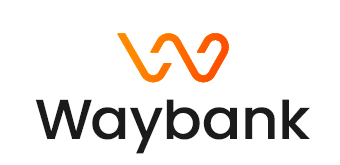 в «Вэйбанк АО   ЗАЯВЛЕНИЕ НА ОТКРЫТИЕ АККРЕДИТИВА№____________от  «_____»________________20__г.Подтверждаю, что в случае отсутствия/недостаточности на Счете денежных средств для списания покрытия по аккредитиву, а также комиссий, связанных с указанным аккредитивом «Вэйбанк» АО имеет право не открывать аккредитив.Информацию по всем вопросам, связанным с работой в рамках аккредитива, направлять: (указывается способ доведения информации)Указать нужное Для юридических лиц Руководитель ______________________ (____________________________)                                           (подпись)                          (расшифровка подписи) Главный бухгалтер______________________ (____________________________)                                               (подпись)                                   (расшифровка подписи) М.П. Для физических лиц (индивидуальных предпринимателей)__________________________( __________________________)                      (подпись)                             (расшифровка подписи) Акцепт Банка (заполняется сотрудником «Вэйбанк» АО)Заявление принято к рассмотрению____________ _________________ _______________________                                                                  (дата)                        (подпись)                     (место для штампа)Номер счета для покрытого аккредитива № ______________________________________________Номер аккредитива______________________ дата аккредитива__________________________________________                   _________________                         _______________________         (дата)                                         (подпись)                                                 (место для штампа)ПлательщикНаименование организации (полностью); ФИО физического лица (полностью); правовой статус и ФИО (полностью) индивидуального предпринимателяИНН________________________________________________                                                        (в случае наличия)Счет плательщика№Банк плательщика средств«Вэйбанк» АО, г.МоскваБИК 044525453к/с 30101810145250000453Вид аккредитива□ отзывный                         □ безотзывный□ покрытый (депонированный)       □ непокрытый (гарантированный)Сумма аккредитива в рублях                                                  (сумма цифрами)                                                 (сумма прописью)Срок действия аккредитива(дата закрытия аккредитива)Банк-эмитент«Вэйбанк» АОИсполняющий банк                                                       Наименование банкаБИК к/с Местонахождение: ПолучательНаименование организации (полностью); ФИО физического лица (полностью); правовой статус и ФИО (полностью) индивидуального предпринимателяИНН________________________________________________                                                        (в случае наличия)Счет получателя№Банк получателя средств                                                       Наименование банкаБИК к/с Назначение платежа(наименование товаров (работ, услуг), номер и дата договора на поставку товаров (выполнение работ, оказание услуг))Перечень документов, представляемых получателем средств, и требования к представленным документам1. 2.…Полный перечень и точное наименование документов, представляемых получателем средств, и требования к оформлению указанных документовСрок представления документов в исполняющий банк (в пределах срока действия аккредитива)Способ исполнения аккредитива□ по представлении документов□ с отсрочкой платежа □ смешанным платежомЧастичные отгрузки            □ разрешены         □ не разрешены(под частичными отгрузками понимается поставка товара на нескольких транспортных средствах)Исполнение аккредитива третьему лицу:    □ возможно □ невозможноПокрытие по аккредитиву Покрытие по аккредитиву формируется за счет (выбирается соответствующий вариант):□  собственных средств Плательщика□ кредитных средств Банка (указывается реквизиты кредитного договора) □  не формируетсяПорядок оплаты комиссионного вознагражденияза счет		  □   Плательщика       □   ПолучателяКомиссии по данному аккредитиву□  за открытие, увеличение суммы, продление срока действия аккредитива: договорной тариф в размере (указать размер) □  за прием, проверку документов по аккредитиву: договорной тариф в размере (указать размер)Способ поступления покрытия по аккредитиву□ платежным поручением               □ без акцептаСпособ оплаты комиссий Банка□ платежным поручением               □ без акцептаДополнительные условия